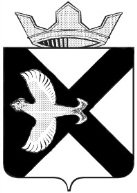 АДМИНИСТРАЦИЯ Муниципального  образования поселок  БоровскийПОСТАНОВЛЕНИЕ14 сентября 2022г.			                                                        № 45рп. БоровскийТюменского муниципального районаО внесении изменений в постановление администрации муниципального образования поселок Боровский от 08.07.2020 №44 «Об утверждении Положения о межведомственной комиссии по признанию помещения жилым помещением, жилого помещения пригодным (непригодным) для проживания граждан и многоквартирного дома аварийным и подлежащим сносу или реконструкции»В соответствии с постановлением Правительства Российской Федерации от 28.01.2006 № 47 «Об утверждении Положения о признании помещения жилым помещением, жилого помещения непригодным для проживания, многоквартирного дома аварийным и подлежащим сносу или реконструкции, садового дома жилым домом и жилого дома садовым домом»,                        руководствуясь статьями  Устава муниципального образования поселок Боровский:1. Внести в постановление администрации муниципального образования поселок Боровский от 08.07.2020 №44  «Об утверждении Положения о                межведомственной комиссии по признанию помещения жилым помещением, жилого помещения пригодным (непригодным) для проживания граждан и многоквартирного дома аварийным и подлежащим сносу или реконструкции» (далее — постановление) следующие изменения:в пункте 5.4. приложения 2 постановления после слов «оценке соответствия» дополнить словом «жилого»;пункт 5.11. приложения 2 постановления после абзаца четвертого дополнить абзацем следующего содержания:«об отсутствии оснований для признания жилого помещения непригодным для проживания;».2. Обнародовать(опубликовать). настоящее постановление на информационных стендах в местах, установленных администрацией муниципального образования поселок Боровский и разместить в информационно-телекоммуникационной сети «Интернет» на официальном  сайте администрации  муниципального образования поселок Боровский. 3. Настоящее постановление вступает в силу после его официального обнародования (опубликования).4. Контроль за исполнением настоящего постановления возложить на заместителя главы сельского поселения по социальным вопросам.Глава муниципального образования                                                  С.В. Сычева